Приложение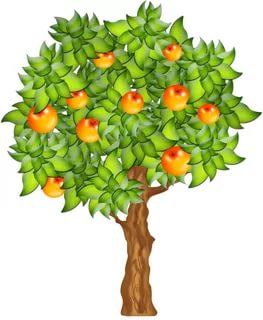 (В) низу под ногами шуршат сухие____________. 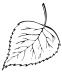 (По) дорожк….. (с) права и (с) лева от меня прыгает______________.  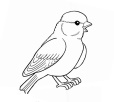 Очень вкусные_______________ .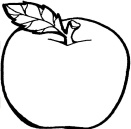 (В) низу под ногами шуршат сухие____________. (По) дорожк….. (с) права и (с) лева от меня прыгает______________.  Очень вкусные_______________ .(В) низу под ногами шуршат сухие____________. (По) дорожк….. (с) права и (с) лева от меня прыгает______________.  Очень вкусные_______________ .(В) низу под ногами шуршат сухие____________. (По) дорожк….. (с) права и (с) лева от меня прыгает______________.  Очень вкусные_______________ .(В) низу под ногами шуршат сухие____________. (По) дорожк….. (с) права и (с) лева от меня прыгает______________.  Очень вкусные_______________ .